Publicado en Valencia el 31/07/2020 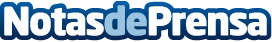 Sabway abre nueva tienda de patinetes eléctricos en ValenciaLa empresa, especializada en la venta de patinetes eléctricos, abre un nuevo punto de venta en Valencia en la Calle Cuba, 75, que se suma a las tres tiendas que ya existían en Madrid, Barcelona y SabadellDatos de contacto:Carlos Fernández628940299Nota de prensa publicada en: https://www.notasdeprensa.es/sabway-abre-nueva-tienda-de-patinetes Categorias: Nacional Franquicias Emprendedores E-Commerce Consumo Innovación Tecnológica http://www.notasdeprensa.es